Εισαγωγικό εργαστήριο μαθήματος «εισαγωγή στη θαλασσιά τηλεπισκοπηση»Σκοπός του μαθήματοςΣτο εισαγωγικό αυτό εργαστήριο ο σκοπός είναι να δημιουργηθεί λογαριασμός χρήστη στις πλατφόρμες και τις υπηρεσίες που θα χρησιμοποιηθούν κατά τη διάρκεια των εργαστηριακών μαθημάτων και να εγκατασταθούν τα απαραίτητα λογισμικά στους προσωπικούς σας υπολογιστές.  ΣτόχοιΕγγραφή και δημιουργία λογαριασμού στις υπηρεσίεςΕξοικείωση με το περιβάλλον των υπηρεσιών για την ανάκτηση δεδομένωνΕγκατάσταση λογισμικού SNAPΥπηρεσιεσΥπηρεσίες στις οποίες θα πρέπει να γίνει εγγραφή και δημιουργία προσωποποιημένου λογαριασμού. Υπηρεσία 1. Copernicus Data Space EcosystemOpen dataspace.copernicus.eu à Login à Sign up à RegisterΥπηρεσία 2. Eumetsat Data ServicesOpen data.eumetsat.int à Login à New User / Create New AccountΥπηρεσία 3. CMEMS (Copernicus Marine Environment Monitoring Service)Open marine.copernicus.eu/ à Short-cut Services à Register Now**Σημαντική σημείωση: Συνίσταται να χρησιμοποιείστε εργαλείο διαχείρισης κωδικών πχ. https://www.lastpass.com/ Εγκατάσταση λογισμικού SNAP. Open https://step.esa.int/main/download/snap-download/ à Current Version (8.0.0) à Main Download Sentinel Toolboxes ONLY (for your operating system)Open and run *.exe file.Proceed to install SNAP (do not change the default choices) 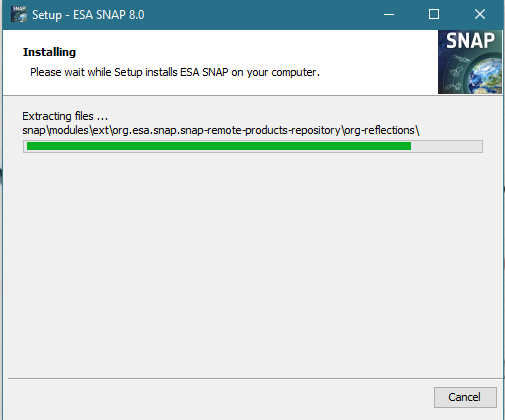 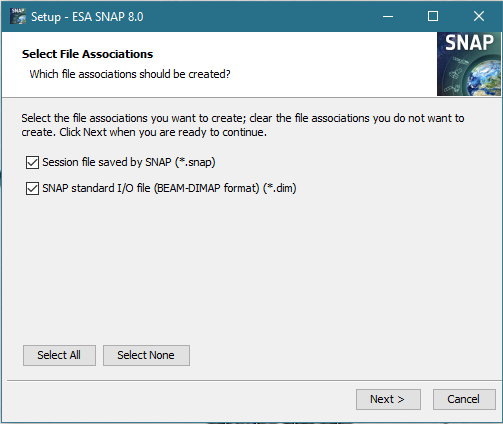 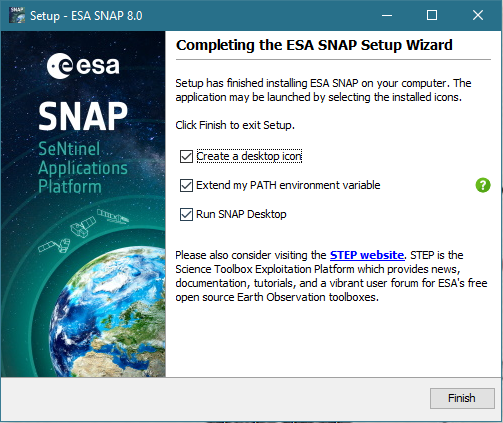 Άσκηση – ΠαραδοτέαΕισαγωγικό εργαστήριο μαθηματος «εισαγωγη στη θαλασσια τηλεπισκοπηση»Δημιουργήστε ένα αρχείο κειμένου (word) που θα ονομάζεται με το επίθετο σας και το ΑΜ σας. Στο αρχείο word βάλτε σαν επικεφαλίδα το όνομα σας και από κάτω την ημερομηνία γέννησης σας, το ΑΜ και το email σας.  Προσθέστε με τη σειρά τις υπηρεσίες που κάνατε εγγραφή και το username που χρησιμοποιήσατε σε κάθε υπηρεσία. Προσοχή! Μην γράψετε στο αρχείο το password που χρησιμοποιήσατε.Προσθέστε ένα print screen της αρχικής οθόνης του λογισμικού SNAP αφού το έχετε εγκαταστήσει στον υπολογιστή σας.  Μετατρέψτε το αρχείο κειμένου (word) σε αρχείο Portable Document Format (PDF).Παραδώστε την εργασία σας στο eclass στην αντίστοιχη ενότητα με ονομασία onomafoititi_ΑΜ.pdf